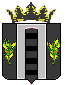 АДМИНИСТРАЦИЯ  ПОГРАНИЧНОГО МУНИЦИПАЛЬНОГО  ОКРУГАОТДЕЛ  ОБРАЗОВАНИЯПРИКАЗ16.02.2021                                       п. Пограничный                                    № 23О проведении Федеральной службой по надзору в сфере образования и науки мониторинга качества подготовки обучающихся общеобразовательных организаций в форме всероссийских проверочных работ в 2021 годуВ соответствии со статьей 97 Федерального закона от 29.12.2012 № 273-ФЗ «Об образовании в Российской Федерации», Правилами осуществления мониторинга системы образования, утвержденными постановлением Правительства Российской Федерации от 05.08.2013 № 662, приказом Федеральной службы по надзору в сфере образования и науки, Министерства просвещения Российской Федерации и Министерства науки и высшего образования Российской Федерации от 18.12.2019 № 1684/694/1377 «Об осуществлении Федеральной службой по надзору в сфере образования и науки, Министерством просвещения Российской Федерации и Министерством науки и высшего образования Российской Федерации мониторинга системы образования в части результатов национальных и международных исследований качества образования и иных аналогичных оценочных мероприятий, а также результатов участия обучающихся в указанных исследованиях и мероприятиях» (зарегистрирован Минюстом России 26.12.2019, регистрационный № 56993), а также в целях реализации мероприятия 1.2 «Совершенствование и реализация процедур оценки степени и уровня освоения образовательных	программ	общего образования обучающимися общеобразовательных организаций и профессиональных образовательных организаций» ведомственной целевой программы «Качество образования», утвержденной приказом Федеральной службы по надзору в сфере образования и науки от 22.01.2019 № 39, с изменениями, внесенными приказами Федеральной службы по надзору в сфере образования и науки от 21.08.2019 № 1204, от 21.02.2020 № 182,ПРИКАЗЫВАЮ:Провести всероссийские проверочные работы в Пограничном муниципальном округе в 10-11 классах с 1 марта по 26 марта 2021 года, в 4-8 классах с 15 марта по 21 мая 2021года.Назначить Третьякову Т.В., главного специалиста по школам отдела образования Администрации Пограничного муниципального округа, муниципальным координатором проведения всероссийских проверочных работ в 2021 году. Утвердить план - график проведения всероссийских проверочных работ в 2021 году (приложение).Контроль за исполнением настоящего приказа оставляю за собой.Начальник отделаобразования                                                                                          Н.Г. Панкова